Customer Service Escalation Matrix 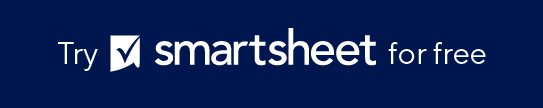 As a representative of our company, always remember to: Maintain Politeness: Always address the customer respectfully, using courteous language.Listen Actively: Ensure that you fully understand the customer's issue before responding.Stay Professional: Keep a calm demeanor, regardless of the customer's tone or frustration level.Provide Clear Information: Communicate solutions and procedures clearly and concisely.Follow Up Promptly: Ensure timely follow-up on any commitments made to resolve the issue.DISCLAIMERAny articles, templates, or information provided by Smartsheet on the website are for reference only. While we strive to keep the information up to date and correct, we make no representations or warranties of any kind, express or implied, about the completeness, accuracy, reliability, suitability, or availability with respect to the website or the information, articles, templates, or related graphics contained on the website. Any reliance you place on such information is therefore strictly at your own risk.